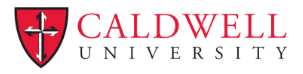 2022/2023 Caldwell University Alumni AssociationShore ChapterJane Haveron Continuing Studies/Traditional Adult Undergraduate Student ScholarshipPhilosophyThe Shore Chapter Jane Haveron Continuing Studies/Traditional Adult Undergraduate Student Scholarship offers financial support to a qualifying female student to continue or complete her undergraduate or graduate degree. Mindful of the expenses associated with returning to school and financial challenges faced by women in the workplace who do not have a degree, it is the hope of the Shore Chapter of the Caldwell University Alumni Association that this scholarship will reduce the financial burden of an education and encourage the awarded student to reach her goal of graduation.  Eligibility RequirementsContinuing Studies or Traditional Adult Undergraduate (90+ credits) Female Student (already matriculating)Financial Need based on 2022/2023 FAFSAAcademic GPA of 3.0 or higherPotential to SucceedCriteria for RenewalGood Academic Standing (GPA of 3.0 or higher)Letter of Progress from Academic Advisor Scholarship Award and TermThe scholarship will be awarded for one year with potential for one-year renewal based on eligibility and reapplication.How to ApplyPlease fill out the attached application and include an original essay describing your major, career goals and any additional information you wish for the committee to consider.  In addition, your application should include a letter of recommendation and progress from your academic advisor.Please submit application and essay to:The Office of Alumni AffairsShore Chapter ScholarshipCaldwell University120 Bloomfield AvenueCaldwell, NJ 07006oralumni@caldwell.edu**Scholarship application deadline is April 29, 2022.**Caldwell University Alumni Association Shore ChapterJane Haveron Continuing Studies/Traditional Adult Undergraduate School ScholarshipAY 2022/2023Scholarship ApplicationFull Name (First and Last): ____________________________________________________________Street Address_____________________________________________________________________City___________________________________________State____________Zip________________	Caldwell ID # _______________________________________________________________________Primary Phone: ________________________ Caldwell Email: ________________________________Secondary Email: __________________________________________Major/Program ____________________________________________________________________GPA: _________________ Number of Credits Anticipated by May 2021: ________________________Anticipated Date of Graduation: ______________________Current Employer:___________________________________________________________________Does your employer provide tuition assistance Yes____________No____________Please attach an original essay indicating your major, career aspirations, and any other information you wish the committee to consider.Please include a letter of recommendation and progress from your academic advisor or graduate coordinator.Please submit complete application and letter of recommendation and progress to:The Office of Alumni AffairsShore Chapter ScholarshipCaldwell University120 Bloomfield AvenueCaldwell, NJ 07006or alumni@caldwell.edu**Scholarship application deadline is April 29, 2022.**